О внесении изменений в решение Собраний депутатов Чиричкасинского сельского поселения Цивильского района Чувашской Республики от 12.12.2018г. №39-01 "О бюджете Чиричкасинского сельского поселения Цивильского района на 2019 год и на плановый период 2020 и 2021 годов»В соответствии со статьей 232 Бюджетного кодекса Российской Федерации, статьей 46 Положения о бюджетном процессе в Чиричкасинском сельском поселении Цивильского района Чувашской РеспубликиСобрание депутатов Чиричкасинского сельского  поселения  Цивильского района Чувашской РеспубликиРЕШИЛО:         Статья 1. Внести в решение Собрания депутатов Чиричкасинского сельского поселения от 12 декабря 2018г. №39-01 «О бюджете Чиричкасинского сельского поселения Цивильского района Чувашской Республики на 2019 год и на плановый период 2020 и 2021 годов» (с изменениями, внесенными решениями Собрания депутатов Чиричкасинского сельского поселения от 04 апреля 2019г. №43-02, от 21 мая 2019г. №44-02, от 11 июня 2019г. №45-01) (далее – решение) следующие изменения:приложение 4 к статье 6 решения изложить в новой редакции:приложения 6, 8 к статье 6 решения изложить в новой редакции:Настоящее решение вступает в силу после его  официального опубликования ( обнародования)Председатель Собрания депутатовЧиричкасинского сельского поселения  Цивильского района		 	                              	Г.Н. ГригорьеваЧĂВАШ РЕСПУБЛИКИÇĔРПУ РАЙОНĚ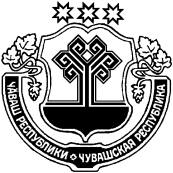 ЧУВАШСКАЯ РЕСПУБЛИКАЦИВИЛЬСКИЙ РАЙОНЧИРИЧКАССИ ЯЛ ПОСЕЛЕНИЙĚНДЕПУТАТСЕН ПУХĂВĚЙЫШĂНУ2019 ç. чỳк уйăхĕн 18  мĕшĕ №50-01Чиричкасси ялěСОБРАНИЕ ДЕПУТАТОВЧИРИЧКАСИНСКОГО СЕЛЬСКОГОПОСЕЛЕНИЯРЕШЕНИЕ18 ноября 2019 г. № 50-01деревня ЧиричкасыПриложение № 4 к решению Собрания депутатов Чиричкасинского сельского  к решению Собрания депутатов Чиричкасинского сельского поселения Цивильского района Чувашской Республики  от 12.12.2018г. поселения Цивильского района Чувашской Республики  от 12.12.2018г. №39-01 "О бюджете Чиричкасинского сельского поселения№39-01 "О бюджете Чиричкасинского сельского поселения Цивильского района на 2019 год и на плановый период 2020 и 2021 годов" Цивильского района на 2019 год и на плановый период 2020 и 2021 годов"ДоходыДоходыДоходыбюджета Чиричкасинского сельского поселения Цивильского района на 2019 годбюджета Чиричкасинского сельского поселения Цивильского района на 2019 годбюджета Чиричкасинского сельского поселения Цивильского района на 2019 год(в рублях)Код бюджетной классификации Российской ФедерацииНаименование доходовУвеличение, уменьшение (-)123100 00000 00 0000 000Доходы0,00106 00000 00 0000 000Налоги на имущество0,00106 01030 10 1000 110Налог на имущество физических лиц, взимаемый по ставкам, применяемым к объектам налогообложения, расположенным в границах сельских поселений0,00106 06033 10 1000 110Земельный налог с организаций, обладающих земельным участком, расположенным в границах сельских поселений (сумма платежа)40 000,00106 06043 10 1000 110Земельный налог с физических лиц, обладающих земельным участком, расположенным в границах сельских поселений (сумма платежа)-40 000,00111 00000 00 0000 000ДОХОДЫ ОТ ИСПОЛЬЗОВАНИЯ ИМУЩЕСТВА, НАХОДЯЩЕГОСЯ В ГОСУДАРСТВЕННОЙ И МУНИЦИПАЛЬНОЙ СОБСТВЕННОСТИ20 000,00111 09045 10 0000 120Прочие поступления от использования имущества, находящегося в собственности сельских поселений (за исключением имущества муниципальных бюджетных и автономных учреждений, а также имущества муниципальных унитарных предприятий, в том числе казенных)20 000,00113 00000 00 0000 000ДОХОДЫ ОТ ОКАЗАНИЯ ПЛАТНЫХ УСЛУГ И КОМПЕНСАЦИИ ЗАТРАТ ГОСУДАРСТВА-20 000,00113 01995 10 0000 130Прочие доходы от оказания платных услуг (работ) получателями средств бюджетов сельских поселений 0,00113 02065 10 0000 130Доходы, поступающие в порядке возмещения расходов, понесенных в связи с эксплуатацией имущества сельских поселений0,00113 02995 10 0000 130Прочие доходы от компенсации затрат бюджетов сельских поселений -20 000,00200 00000 00 0000 000Безвозмездные поступления от других бюджетов бюджетной системы Российской Федерации95 056,71202 10000 00 0000 150Дотации бюджетам бюджетной системы Российской Федерации100 000,00202 15002 10 0000 150Дотации бюджетам сельских поселений на поддержку мер по обеспечению сбалансированности бюджетов100 000,00202 20000 00 0000 150Субсидии бюджетам бюджетной системы Российской Федерации (межбюджетные субсидии)13 626,71202 29999 10 0000 150Прочие субсидии бюджетам сельских поселений13 626,71204 00000 00 0000 150БЕЗВОЗМЕЗДНЫЕ ПОСТУПЛЕНИЯ ОТ НЕГОСУДАРСТВЕННЫХ ОРГАНИЗАЦИЙ10 000,00204 05020 10 0000 150Поступления от денежных пожертвований, предоставляемых негосударственными организациями получателям средств бюджетов сельских поселений10 000,00207 00000 00 0000 150Прочие безвозмездные поступления-28 570,00207 05020 10 0000 150Поступления от денежных пожертвований, предоставляемых физическими лицами получателям средств бюджетов сельских поселений-28 570,00Всего:95 056,71Приложение №6Приложение №6Приложение №6Приложение №6к решению Собрания депутатов Чиричкасинского сельского поселенияк решению Собрания депутатов Чиричкасинского сельского поселенияк решению Собрания депутатов Чиричкасинского сельского поселенияк решению Собрания депутатов Чиричкасинского сельского поселения Цивильского района Чувашской Республики  от 12.12.2018г. №39-01 Цивильского района Чувашской Республики  от 12.12.2018г. №39-01 Цивильского района Чувашской Республики  от 12.12.2018г. №39-01 Цивильского района Чувашской Республики  от 12.12.2018г. №39-01"О бюджете Чиричкасинского  сельского поселения Цивильского района "О бюджете Чиричкасинского  сельского поселения Цивильского района "О бюджете Чиричкасинского  сельского поселения Цивильского района "О бюджете Чиричкасинского  сельского поселения Цивильского района на 2019 год и на плановый период 2020 и 2021 годов"на 2019 год и на плановый период 2020 и 2021 годов"на 2019 год и на плановый период 2020 и 2021 годов"на 2019 год и на плановый период 2020 и 2021 годов"Распределение Распределение Распределение Распределение бюджетных ассигнований по разделам, подразделам, целевым статьямбюджетных ассигнований по разделам, подразделам, целевым статьямбюджетных ассигнований по разделам, подразделам, целевым статьямбюджетных ассигнований по разделам, подразделам, целевым статьям(муниципальным программам и непрограммным направлениям деятельности) и (муниципальным программам и непрограммным направлениям деятельности) и (муниципальным программам и непрограммным направлениям деятельности) и (муниципальным программам и непрограммным направлениям деятельности) и группам (группам и подгруппам) видов расходов классификации расходов бюджетагруппам (группам и подгруппам) видов расходов классификации расходов бюджетагруппам (группам и подгруппам) видов расходов классификации расходов бюджетагруппам (группам и подгруппам) видов расходов классификации расходов бюджета  Чиричкасинского сельского поселения Цивильского района Чувашской Республики на 2019 год  Чиричкасинского сельского поселения Цивильского района Чувашской Республики на 2019 год  Чиричкасинского сельского поселения Цивильского района Чувашской Республики на 2019 год  Чиричкасинского сельского поселения Цивильского района Чувашской Республики на 2019 год(рублей)ПоказателиРЗ ПРУвеличение, уменьшение (-)ПоказателиРЗ ПРВсегоПоказателиРЗ ПРВсего1234Общегосударственные вопросы01-5 454,32Функционирование Правительства Российской Федерации, высших исполнительных органов государственной власти субъектов Российской Федерации, местных администраций0104-49 954,32Другие общегосударственные расходы011344 500,00Национальная безопасность и правоохранительная деятельность0312 670,00Обеспечение пожарной безопасности031012 670,00Национальная экономика04156 521,05Дорожное хозяйство (дорожные фонды)040990 621,05Другие вопросы в области национальной экономики041265 900,00Жилищно-коммунальное хозяйство05-43 427,24Жилищное хозяйство05016 948,70Коммунальное хозяйство050211 278,95Благоустройство0503-61 654,89Культура, кинематография08298 314,00Культура0801298 314,00Итого418 623,49Приложение № 8Приложение № 8Приложение № 8к решению Собрания депутатов Чиричкасинского сельского к решению Собрания депутатов Чиричкасинского сельского к решению Собрания депутатов Чиричкасинского сельского к решению Собрания депутатов Чиричкасинского сельского к решению Собрания депутатов Чиричкасинского сельского к решению Собрания депутатов Чиричкасинского сельского  поселения Цивильского района от 12.12.2018г. №39-01 поселения Цивильского района от 12.12.2018г. №39-01 поселения Цивильского района от 12.12.2018г. №39-01 поселения Цивильского района от 12.12.2018г. №39-01 поселения Цивильского района от 12.12.2018г. №39-01 поселения Цивильского района от 12.12.2018г. №39-01 "О бюджете Чиричкасинского сельского поселения Цивильского района "О бюджете Чиричкасинского сельского поселения Цивильского района "О бюджете Чиричкасинского сельского поселения Цивильского района "О бюджете Чиричкасинского сельского поселения Цивильского района "О бюджете Чиричкасинского сельского поселения Цивильского района "О бюджете Чиричкасинского сельского поселения Цивильского районана 2019 год и на плановый период 2020 и 2021 годов"на 2019 год и на плановый период 2020 и 2021 годов"на 2019 год и на плановый период 2020 и 2021 годов"на 2019 год и на плановый период 2020 и 2021 годов"на 2019 год и на плановый период 2020 и 2021 годов"на 2019 год и на плановый период 2020 и 2021 годов"Распределение Распределение Распределение Распределение Распределение Распределение Распределение бюджетных ассигнований по целевым статьям (муниципальным программам и непрограммным направлениямбюджетных ассигнований по целевым статьям (муниципальным программам и непрограммным направлениямбюджетных ассигнований по целевым статьям (муниципальным программам и непрограммным направлениямбюджетных ассигнований по целевым статьям (муниципальным программам и непрограммным направлениямбюджетных ассигнований по целевым статьям (муниципальным программам и непрограммным направлениямбюджетных ассигнований по целевым статьям (муниципальным программам и непрограммным направлениямбюджетных ассигнований по целевым статьям (муниципальным программам и непрограммным направлениям деятельности), группам (группам и подгруппам) видов расходов, разделам, подразделам классификации расходов деятельности), группам (группам и подгруппам) видов расходов, разделам, подразделам классификации расходов деятельности), группам (группам и подгруппам) видов расходов, разделам, подразделам классификации расходов деятельности), группам (группам и подгруппам) видов расходов, разделам, подразделам классификации расходов деятельности), группам (группам и подгруппам) видов расходов, разделам, подразделам классификации расходов деятельности), группам (группам и подгруппам) видов расходов, разделам, подразделам классификации расходов деятельности), группам (группам и подгруппам) видов расходов, разделам, подразделам классификации расходовбюджета Чиричкасинского сельского поселения Цивильского района  Чувашской Республики на 2019 годбюджета Чиричкасинского сельского поселения Цивильского района  Чувашской Республики на 2019 годбюджета Чиричкасинского сельского поселения Цивильского района  Чувашской Республики на 2019 годбюджета Чиричкасинского сельского поселения Цивильского района  Чувашской Республики на 2019 годбюджета Чиричкасинского сельского поселения Цивильского района  Чувашской Республики на 2019 годбюджета Чиричкасинского сельского поселения Цивильского района  Чувашской Республики на 2019 годбюджета Чиричкасинского сельского поселения Цивильского района  Чувашской Республики на 2019 год(рублей)ПоказателиМинРзПРЦСРВРУвеличение, уменьшение (-)ПоказателиМинРзПРЦСРВРВсегоПоказателиМинРзПРЦСРВРВсего1234567Администрация Чиричкасинского сельского поселения993418 623,49Общегосударственные вопросы99301-5 454,32Функционирование Правительства Российской Федерации, высших исполнительных органов государственной власти субъектов Российской Федерации, местных администраций9930104-49 954,32Муниципальная программа "Развитие потенциала муниципального управления" 9930104Ч500000000-49 954,32Обеспечение реализации государственной программы Чувашской Республики "Развитие потенциала государственного управления" на 2012 - 2020 годы9930104Ч5Э0000000-49 954,32Основное мероприятие "Общепрограммные расходы"9930104Ч5Э0100000-49 954,32Обеспечение функций муниципальных органов9930104Ч5Э0100200-49 954,32Прочая закупка товаров, работ и услуг для государственных нужд9930104Ч5Э0100200244-49 954,32Другие общегосударственные расходы993011344 500,00Муниципальная программа "Развитие потенциала муниципального управления"9930113Ч500000000500,00Обеспечение реализации государственной программы Чувашской Республики "Развитие потенциала государственного управления"9930113Ч5Э0000000500,00Основное мероприятие "Общепрограммные расходы"9930113Ч5Э0100000500,00Выполнение других обязательств Чувашской Республики9930113Ч5Э0173770500,00Прочая закупка товаров, работ и услуг для государственных нужд9930113Ч5Э0173770244500,00Государственная программа Чувашской Республики "Развитие строительного комплекса и архитектуры"9930113Ч90000000044 000,00Подпрограмма "Градостроительная деятельность в Чувашской Республике" государственной программы Чувашской Республики "Развитие строительного комплекса и архитектуры"9930113Ч91000000044 000,00Основное мероприятие "Основное развитие территорий Чувашской Республики, в том числе городских округов, сельских и городских поселений, в виде территориального планирования, градостроительного зонирования, планировки территории, архитектурно-строительного проектирования"9930113Ч91010000044 000,00Разработка схем территориального планирования муниципальных районов, генеральных планов поселений, генеральных планов городских округов, а также проектов планировки территории9930113Ч91017303027 000,00Прочая закупка товаров, работ и услуг для государственных нужд9930113Ч91017303024427 000,00Разработка местных нормативов градостроительного проектирования, градостроительства, планировки и застройки территории9930113Ч91017304017 000,00Прочая закупка товаров, работ и услуг для государственных нужд9930113Ч91017304024417 000,00Национальная безопасность и правоохранительная деятельность9930312 670,00Обеспечение пожарной безопасности993031012 670,00Муниципальная программа "Повышение безопасности жизнедеятельности населения и территорий Чувашской Республики"9930310Ц80000000012 670,00Подпрограмма "Защита населения и территорий от чрезвычайных ситуаций природного и техногенного характера, обеспечение пожарной безопасности и безопасности населения на водных объектах на территории Чувашской Республики" муниципальной программы "Повышение безопасности жизнедеятельности населения и территорий Чувашской Республики"9930310Ц81000000012 670,00Основное мероприятие "Развитие гражданской обороны, повышение уровня готовности территориальной подсистемы Чувашской Республики единой государственной системы предупреждения и ликвидации чрезвычайных ситуаций к оперативному реагированию на чрезвычайные ситуации, пожары и происшествия на водных объектах"9930310Ц81040000012 670,00Мероприятия по обеспечению пожарной безопасности муниципальных объектов9930310Ц81047028012 670,00Прочая закупка товаров, работ и услуг для государственных нужд9930310Ц81047028024412 670,00Национальная экономика99304156 521,05Дорожное хозяйство (дорожные фонды)993040990 621,05Муниципальная программа "Развитие транспортной системы"9930409Ч20000000090 621,05Подпрограмма "Безопасные и качественные автомобильные дороги" муниципальной программы "Развитие транспортной системы "9930409Ч21000000090 621,05Основное мероприятие "Мероприятия, реализуемые с привлечением межбюджетных трансфертов бюджетам другого уровня"9930409Ч21030000090 621,05Осуществление дорожной деятельности, кроме деятельности по строительству, в отношении автомобильных дорог местного значения в границах населенных пунктов поселения9930409Ч21037419090 621,05Прочая закупка товаров, работ и услуг для государственных нужд9930409Ч21037419024490 621,05Другие вопросы в области национальной экономики993041265 900,00Государственная программа Чувашской Республики "Развитие строительного комплекса и архитектуры"9930412Ч90000000065 900,00Подпрограмма "Градостроительная деятельность в Чувашской Республике" государственной программы Чувашской Республики "Развитие строительного комплекса и архитектуры"9930412Ч91000000065 900,00Основное мероприятие "Основное развитие территорий Чувашской Республики, в том числе городских округов, сельских и городских поселений, в виде территориального планирования, градостроительного зонирования, планировки территории, архитектурно-строительного проектирования"9930412Ч91010000065 900,00Проведение землеустроительных работ в целях координатного описания границы Чувашской Республики9930412Ч91017718065 900,00Прочая закупка товаров, работ и услуг для государственных нужд9930412Ч91017718024465 900,00Жилищно-коммунальное хозяйство99305-43 427,24Жилищное хозяйство99305016 948,70Муниципальная программа "Модернизация и развитие сферы жилищно-коммунального хозяйства"9930501А1000000006 948,70Подпрограмма "Модернизация коммунальной инфраструктуры на территории Чувашской Республики" государственной программы Чувашской Республики "Модернизация и развитие сферы жилищно-коммунального хозяйства"993051А1100000006 948,70Основное мероприятие "Улучшение потребительских и эксплуатационных характеристик жилищного фонда, обеспечивающих гражданам безопасные и комфортные условия проживания"9930501А1103000006 948,70Осуществление функций по использованию муниципального жилищного фонда, содержание муниципального жилищного фонда, в том числе муниципальных нежилых помещений, не обремененных договорными обязательствами9930501А1103729506 948,70Прочая закупка товаров, работ и услуг для государственных нужд9930501А1103729502446 948,70Коммунальное хозяйство993050211 278,95Муниципальная программа "Модернизация и развитие сферы жилищно-коммунального хозяйства"9930502А10000000011 278,95Подпрограмма "Модернизация коммунальной инфраструктуры на территории Чувашской Республики" государственной программы Чувашской Республики "Модернизация и развитие сферы жилищно-коммунального хозяйства"9930502А110000000-335,55Основное мероприятие "Обеспечение качества жилищно-коммунальных услуг"9930502А110100000-335,55Осуществление функций по использованию объектов коммунального хозяйства муниципальных образований, содержание объектов коммунального хозяйства9930502А110170230-335,55Прочая закупка товаров, работ и услуг для государственных нужд9930502А1101702302441 900,00Уплата налога на имущество организаций и земельного налога9930502А110170230851-2 235,55Подпрограмма "Обеспечение населения Чувашской Республики качественной питьевой водой" муниципальной программы "Модернизация и развитие сферы жилищно-коммунального хозяйства"9930502А13000000011 614,50Основное мероприятие "Развитие систем водоснабжения муниципальных образований"9930502А13010000011 614,50Капитальный и текущий ремонт объектов водоснабжения (водозаборных сооружений, водопроводов и др.) муниципальных образований9930502А13017309011 614,50Прочая закупка товаров, работ и услуг для государственных нужд9930502А13017309024411 614,50Эксплуатация, техническое содержание и обслуживание сетей водопровода9930502А1301748700,00Прочая закупка товаров, работ и услуг для государственных нужд9930502А130174870244-500,00Уплата прочих налогов, сборов9930502А130174870852500,00Благоустройство9930503-61 654,89Муниципальная программа "Формирование современной городской среды на территории Чувашской Республики"9930503А500000000164 408,18Подпрограмма "Благоустройство дворовых и общественных территорий" муниципальной программы "Формирование современной городской среды на территории Чувашской Республики"9930503А510000000164 408,18Основное мероприятие "Содействие благоустройству населенных пунктов Чувашской Республики"9930503А510200000110 075,18Уличное освещение9930503А51027740054 333,00Прочая закупка товаров, работ и услуг для государственных нужд9930503А51027740024454 333,00Реализация мероприятий по благоустройству территории9930503А510277420110 075,18Прочая закупка товаров, работ и услуг для государственных нужд9930503А510277420244110 075,18Муниципальная программа "Развитие сельского хозяйства и регулирование рынка сельскохозяйственной продукции, сырья и продовольствия"9930503Ц900000000-226063,07Подпрограмма "Устойчивое развитие сельских территорий Чувашской Республики" муниципальной программы "Развитие сельского хозяйства и регулирование рынка сельскохозяйственной продукции, сырья и продовольствия "9930503Ц990000000-226063,07Основное мероприятие "Комплексное обустройство населенных пунктов, расположенных в сельской местности, объектами социальной и инженерной инфраструктуры, а также строительство и реконструкция автомобильных дорог"9930503Ц990200000-226063,07Реализация проектов развития общественной инфраструктуры, основанных на местных инициативах9930503Ц9902S6570-226063,07Прочая закупка товаров, работ и услуг для государственных нужд9930503Ц9902S6570244-226063,07Культура, кинематография99308298 314,00Культура9930801298 314,00Муниципальная программа "Развитие сельского хозяйства и регулирование рынка сельскохозяйственной продукции, сырья и продовольствия"9930801Ц900000000298 314,00Подпрограмма "Устойчивое развитие сельских территорий Чувашской Республики" муниципальной программы "Развитие сельского хозяйства и регулирование рынка сельскохозяйственной продукции, сырья и продовольствия "9930801Ц990000000298 314,00Основное мероприятие "Комплексное обустройство населенных пунктов, расположенных в сельской местности, объектами социальной и инженерной инфраструктуры, а также строительство и реконструкция автомобильных дорог"9930801Ц990200000298 314,00Осуществление капитального и текущего ремонта объектов социально-культурной сферы муниципальных образований (не в рамках софинансирования)9930801Ц990270160298 314,00Прочая закупка товаров, работ и услуг для государственных нужд9930801Ц990270160244298 314,00Итого418 623,49Приложение № 12Приложение № 12к решению Собрания депутатов Чиричкасинского сельского поселенияк решению Собрания депутатов Чиричкасинского сельского поселения Цивильского района от 12.12.2018г. №39-01 Цивильского района от 12.12.2018г. №39-01 "О бюджете Чиричкасинского сельского поселения Цивильского района "О бюджете Чиричкасинского сельского поселения Цивильского районана 2019 год и на плановый период 2020 и 2021 годов"на 2019 год и на плановый период 2020 и 2021 годов"ИсточникиИсточникиИсточникивнутреннего финансирования дефицита бюджета Чиричкасинскоговнутреннего финансирования дефицита бюджета Чиричкасинскоговнутреннего финансирования дефицита бюджета Чиричкасинского сельского поселения Цивильского района на 2019 год и на плановый период 2020 и 2021 годов сельского поселения Цивильского района на 2019 год и на плановый период 2020 и 2021 годов сельского поселения Цивильского района на 2019 год и на плановый период 2020 и 2021 годов(рублей)Код бюджетной классификации Российской ФедерацииНаименование Сумма123000 01 05 00 00 00 0000 000Изменение остатков средств на счетах по учету средств бюджета323 566,78Итого323 566,78